Провели собрание жителей с.Шестаево за участие  в Программе поддержки местных инициатив,а также определяют приемлемую сумму взноса.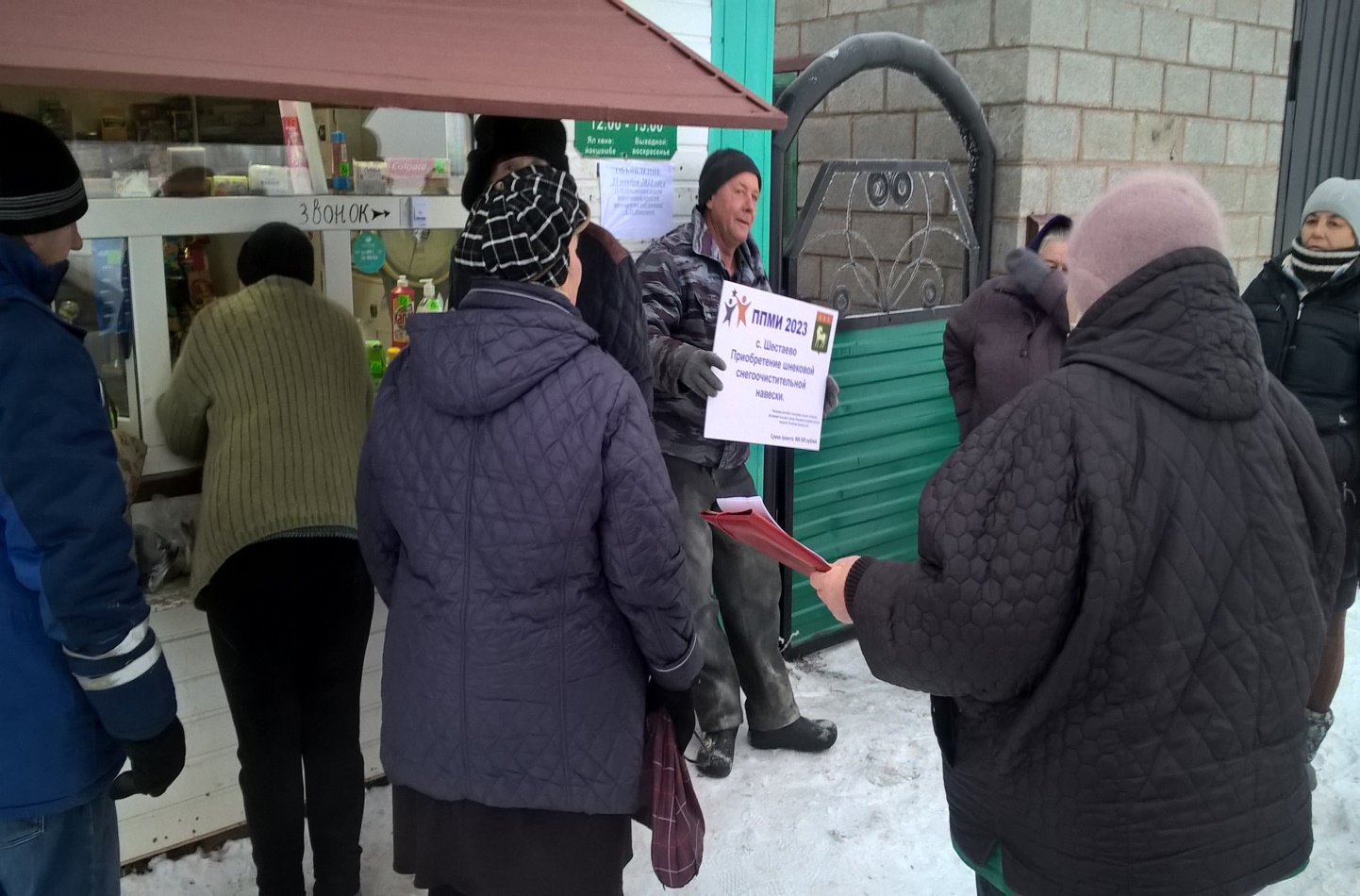 